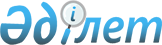 Об утверждении Правил использования целевых текущих трансфертов из республиканского бюджета на 2014 год областными бюджетами, бюджетами городов Астаны и Алматы на здравоохранениеПостановление Правительства Республики Казахстан от 26 февраля 2014 года № 156.
      Примечание РЦПИ!
      Вводится в действие с 1 января 2014 года.
       В целях реализации статьи 14 Закона Республики Казахстан от 3 декабря 2013 года "О республиканском бюджете на 2014 – 2016 годы" и постановления Правительства Республики Казахстан от 12 декабря 2013 года № 1329 "О реализации Закона Республики Казахстан "О республиканском бюджете на 2014 – 2016 годы" Правительство Республики Казахстан ПОСТАНОВЛЯЕТ:
      1. Утвердить прилагаемые Правила использования целевых текущих трансфертов из республиканского бюджета на 2014 год областными бюджетами, бюджетами городов Астаны и Алматы на здравоохранение.
      2. Министерству здравоохранения и социального развития Республики Казахстан и Министерству национальной экономики Республики Казахстан обеспечить перечисление утвержденных сумм целевых текущих трансфертов областным бюджетам, бюджетам городов Астаны и Алматы в установленном законодательством порядке.
      Сноска. Пункт 2 в редакции постановления Правительства РК от 19.12.2014 № 1359.


       3. Акимам областей, городов Астаны и Алматы обеспечить:
      1) своевременное и целевое использование выделенных сумм целевых текущих трансфертов;
      2) представление отчетов об использовании выделенных сумм целевых текущих трансфертов до 15-го числа месяца, следующего за отчетным месяцем, в Министерство здравоохранения и социального развития Республики Казахстан по бюджетным программам 004 "Целевые текущие трансферты областным бюджетам, бюджетам городов Астаны и Алматы на увеличение размера стипендий обучающимся в организациях технического и профессионального, послесреднего образования на основании государственного образовательного заказа местных исполнительных органов", 010 "Целевые текущие трансферты областным бюджетам, бюджетам городов Астаны и Алматы на обеспечение и расширение гарантированного объема бесплатной медицинской помощи", 022 "Целевые текущие трансферты областным бюджетам, бюджетам городов Астаны и Алматы на материально-техническое оснащение медицинских организаций здравоохранения на местном уровне" и в Министерство национальной экономики Республики Казахстан по бюджетной программе 019 "Целевые текущие трансферты областным бюджетам, бюджетам городов Астаны и Алматы на обеспечение иммунопрофилактики населения.
      Сноска. Пункт 3 с изменениями, внесенными постановлениями Правительства РК от 12.05.2014 № 478; от 04.07.2014 № 770; от 19.12.2014 № 1359.


       4. Настоящее постановление вводится в действие с 1 января 2014 года и подлежит официальному опубликованию. Правила
использования целевых текущих трансфертов из
республиканского бюджета на 2014 год областными бюджетами,
бюджетами городов Астаны и Алматы на здравоохранение
1. Общие положения
      1. Настоящие Правила использования целевых текущих трансфертов из республиканского бюджета на 2014 год областными бюджетами, бюджетами городов Астаны и Алматы на здравоохранение (далее – Правила) разработаны в соответствии со статьей 14 Закона Республики Казахстан "О республиканском бюджете на 2014 – 2016 годы" и постановлением Правительства Республики Казахстан от 12 декабря 2013 года № 1329 "О реализации Закона Республики Казахстан "О республиканском бюджете на 2014 – 2016 годы".
      2. Основные понятия, используемые в настоящих Правилах:
      1) стимулирующий компонент комплексного подушевого норматива (далее – СКПН) – стимулирующая составляющая комплексного подушевого норматива, направленная на стимулирование работников субъекта здравоохранения, оказывающего первичную медико-санитарную помощь (далее – ПМСП), за достигнутые конечные результаты деятельности на основе индикаторов в порядке, определяемом уполномоченным органом;
      2) уполномоченный орган в области здравоохранения (далее – уполномоченный орган) – государственный орган, осуществляющий руководство в области охраны здоровья граждан, медицинской и фармацевтической науки, медицинского и фармацевтического образования, обращения лекарственных средств, изделий медицинского назначения и медицинской техники, контроля за качеством медицинских услуг;
      2-1) государственный орган в сфере санитарно-эпидемиологического благополучия населения – государственный орган, осуществляющий руководство и регулирование в сфере защиты прав потребителей, санитарно-эпидемиологического благополучия населения, контроль и надзор за соблюдением требований, установленных техническими регламентами и нормативными документами по продукции и услугам, реализуемым потребителям, а также в области безопасности пищевой продукции на стадии ее реализации;
      3) ведомство уполномоченного органа в области здравоохранения – государственный орган, осуществляющий в пределах своей компетенции реализационные функции в сфере осуществления выбора поставщика услуг по оказанию гарантированного объема бесплатной медицинской помощи и возмещения его затрат, мониторинга за внедрением и развитием Единой национальной системы здравоохранения.
      Сноска. Пункт 2 с изменениями, внесенными постановлением Правительства РК от 12.05.2014 № 478.


       3. Правила определяют порядок использования целевых текущих трансфертов из республиканского бюджета областными бюджетами, бюджетами городов Астаны и Алматы на здравоохранение по следующим республиканским бюджетным программам:
      004 "Целевые текущие трансферты областным бюджетам, бюджетам городов Астаны и Алматы на увеличение размера стипендий обучающимся в организациях технического и профессионального, послесреднего образования на основании государственного образовательного заказа местных исполнительных органов";
      010 "Целевые текущие трансферты областным бюджетам, бюджетам городов Астаны и Алматы на обеспечение и расширение гарантированного объема бесплатной медицинской помощи";
      019 "Целевые текущие трансферты областным бюджетам, бюджетам городов Астаны и Алматы на обеспечение иммунопрофилактики населения"; 
      022 "Целевые текущие трансферты областным бюджетам, бюджетам городов Астаны и Алматы на материально-техническое оснащение медицинских организаций здравоохранения на местном уровне".
      Сноска. Пункт 3 в редакции постановления Правительства РК от 19.12.2014 № 1359.


       4. Целевые текущие трансферты областным бюджетам, бюджетам городов Астаны и Алматы на обеспечение и расширение гарантированного объема бесплатной медицинской помощи (далее – ГОБМП) используются на:
      1) проведение скрининговых исследований:
      выявление гепатитов "В" и "С" среди целевых групп детей и взрослых;
      выявление рака шейки матки среди женщин;
      выявление колоректального рака двухэтапным методом среди взрослого населения;
      выявление рака простаты среди мужского населения Актюбинской, Атырауской, Восточно-Казахстанской, Западно-Казахстанской, Карагандинской, Костанайской, Кызылординской, Павлодарской, Северо-Казахстанской областей, гг. Астаны и Алматы;
      выявление рака пищевода и рака желудка среди населения Актюбинской, Атырауской, Восточно-Казахстанской, Западно-Казахстанской, Карагандинской, Костанайской, Кызылординской, Павлодарской, Северо-Казахстанской областей, гг. Астаны и Алматы;
      выявление рака печени среди населения Актюбинской, Атырауской, Восточно-Казахстанской, Западно-Казахстанской, Карагандинской, Костанайской, Кызылординской, Павлодарской, Северо-Казахстанской областей, гг. Астаны и Алматы;
      2) оказание амбулаторно-поликлинической помощи (далее – АПП) прикрепленному населению в рамках ГОБМП, а также на расходы по оплате СКПН за достигнутые конечные результаты деятельности субъекта здравоохранения городского значения, оказывающего ПМСП;
      3) оказание медицинской помощи онкологическим больным в рамках ГОБМП, а также на расходы по возмещению лизинговых платежей за медицинскую технику, приобретенную на условиях финансового лизинга по заключенному договору с организацией, определенной Правительством Республики Казахстан;
      4) оказание медицинской помощи (за исключением высокоспециализированной медицинской помощи и услуг гемодиализа, возмещение затрат по которым осуществляется за счет средств республиканского бюджета) субъектами здравоохранения районного значения и села в рамках ГОБМП, а также на расходы по оплате СКПН, по возмещению лизинговых платежей за медицинскую технику, приобретенную на условиях финансового лизинга согласно заключенному договору с организацией, определенной Правительством Республики Казахстан;
      5) открытие онкологических, маммологических кабинетов в амбулаторно-поликлинических организациях, кабинетов амбулаторной химиотерапии в онкологических диспансерах (отделениях), проктологического кабинета в консультативно-диагностических поликлиниках (центрах), отделениях многопрофильных больниц;
      6) внедрение социальных работников и психологов в онкодиспансерах;
      7) закуп вакцин для вакцинации девочек-подростков против рака шейки матки, противодиабетических препаратов, противотуберкулезных препаратов, химиопрепаратов гематологическим больным, факторов свертывания крови больным гемофилией, тромболитических препаратов для больных с острым инфарктом миокарда, лекарственных средств для лечения детей и взрослых, больных вирусными гепатитами "В" и "С", антиретровирусных препаратов для ВИЧ-инфицированных лиц и постконтактной профилактики, препаратов для лечения больных миастенией, препаратов для лечения больных хронической почечной недостаточностью с ренальной анемией, препаратов для лечения больных детей муковисцидозом, мукополисахаридозом, болезнью Гоше, препаратов для больных рассеянным склерозом, лекарственных средств для онкологических больных на амбулаторном уровне (таргетные препараты), лекарственных средств и изделий медицинского назначения отдельным категориям населения с доведением коэффициента возмещения с 0,5 до 1,0 по заболеваниям: ишемическая болезнь сердца, артериальная гипертензия, хроническая сердечная недостаточность, аритмия, пневмония, хроническая обструктивная болезнь легких, язвенная болезнь желудка и 12-перстной кишки;
      8) закуп вакцин и других иммунобиологических препаратов на обеспечение иммунопрофилактики населения.
      Сноска. Пункт 4 с изменениями, внесенными постановлением Правительства РК от 12.05.2014 № 478.

  2. Порядок использования целевых текущих трансфертов из
республиканского бюджета на обеспечение и расширение
гарантированного объема бесплатной медицинской помощи
      5. Местные органы государственного управления здравоохранения областей, городов Астаны и Алматы осуществляют процедуру выбора поставщика медицинских услуг по оказанию ГОБМП в соответствии с Правилами выбора поставщика услуг по оказанию гарантированного объема бесплатной медицинской помощи и возмещения его затрат, утвержденными постановлением Правительства Республики Казахстан от 25 октября 2012 года № 1358, в том числе: на оказание медицинской помощи онкологическим больным; на оказание медицинской помощи населению субъектами здравоохранения районного значения и села; на оказание АПП прикрепленному населению; на проведение скрининговых исследований: на выявление гепатитов "В" и "С" среди целевых групп детей и взрослых, рака шейки матки, колоректального рака по двухэтапному методу, рака простаты, рака пищевода, рака желудка, рака печени.
      6. Порядок оплаты труда медицинских работников в зависимости от объема, качества оказываемой медицинской помощи и отраслевой системы за счет средств СКПН определяется уполномоченным органом.
      7. Формирование тарифов и СКПН определяется в соответствии с Методикой формирования тарифов и планирования затрат на медицинские услуги, оказываемые в рамках гарантированного объема бесплатной медицинской помощи, утвержденной уполномоченным органом.
      8. Оплата за оказание медицинской помощи онкологическим больным, населению субъектами здравоохранения районного значения и села, за оказание АПП прикрепленному населению в рамках ГОБМП осуществляется в порядке, определяемом уполномоченным органом.
      9. В целях обеспечения свободного выбора населением на прикрепление к субъекту здравоохранения, оказывающему ПМСП, и устойчивого функционирования сети на селе и районном уровне, местные исполнительные органы областей, городов Астаны и Алматы могут осуществлять перераспределение средств на оказание АПП между субъектами здравоохранения села, районного и городского уровней в пределах выделенных средств по согласованию с уполномоченным органом.
      10. Уполномоченный орган и государственный орган в сфере санитарно-эпидемиологического благополучия населения в рамках реализации мероприятий по обеспечению и расширению ГОБМП осуществляют координацию и мониторинг за эффективным использованием целевых текущих трансфертов.
      В случае необоснованного направления пациента субъектами здравоохранения районного значения и села на плановую госпитализацию в городские и областные субъекты здравоохранения, оказывающие специализированную медицинскую помощь в форме стационарной помощи, уполномоченный орган вносит изменения в объем выделенных средств на оказание медицинской помощи субъектами здравоохранения районного значения и села.
      Сноска. Пункт 10 с изменением, внесенным постановлением Правительства РК от 12.05.2014 № 478.


       11. Координация и мониторинг за внедрением и использованием целевых текущих трансфертов на оказание медицинской помощи онкологическим больным онкологическими диспансерами, населению субъектами здравоохранения районного значения и села, на оказание АПП прикрепленному населению в рамках ГОБМП, на оплату СКПН осуществляются ведомством уполномоченного органа.
      12. Акимы областей, городов Астаны и Алматы в рамках реализации мероприятий по обеспечению и расширению ГОБМП обеспечивают:
      1) проведение скрининговых исследований, указанных в подпункте 1) пункта 4 настоящих Правил;
      2) оказание в полном объеме медицинской помощи онкологическим больным и оплату с учетом реализации права онкологического больного на свободный выбор онкологического диспансера в порядке, определенном уполномоченным органом;
      3) оказание в полном объеме медицинской помощи населению субъектами здравоохранения районного значения и села и оплату с учетом взаиморасчетов между субъектами здравоохранения в порядке, определенном уполномоченным органом;
      4) оказание в полном объеме АПП прикрепленному населению в рамках ГОБМП и оплату с учетом взаиморасчетов между субъектами здравоохранения в порядке, определенном уполномоченным органом;
      5) корректность и достоверность данных по населению региона в портале "Регистр прикрепленного населения" (далее – портал "РПН") в целом, в том числе для формирования бюджета, и их актуализацию в порядке, определенном уполномоченным органом;
      6) оплату СКПН за достижение конечных результатов деятельности субъектов здравоохранения, оказывающих ПМСП в порядке, определенном уполномоченным органом;
      7) оплату лизинговых платежей за медицинскую технику, приобретенную на условиях финансового лизинга в порядке, определенном уполномоченным органом;
      8) открытие онкологических, маммологических кабинетов в амбулаторно-поликлинических организациях, кабинетов амбулаторной химиотерапии в онкологических диспансерах (отделениях), проктологического кабинета в консультативно-диагностических поликлиниках (центрах), отделениях многопрофильных больниц;
      9) внедрение социальных работников и психологов в онкодиспансерах. 3. Порядок использования целевых текущих трансфертов из
республиканского бюджета на закуп лекарственных средств, вакцин
и других иммунобиологических препаратов
      13. Единым организатором закупок вакцин и других иммунобиологических препаратов, противодиабетических препаратов, противотуберкулезных препаратов, химиопрепаратов гематологическим больным, факторов свертывания крови больным гемофилией, тромболитических препаратов для больных с острым инфарктом миокарда, лекарственных средств для лечения детей и взрослых, больных вирусными гепатитами "В" и "С", антиретровирусных препаратов для ВИЧ-инфицированных лиц и постконтактной профилактики, препаратов для лечения больных миастенией, препаратов для лечения больных хронической почечной недостаточностью с ренальной анемией, препаратов для лечения больных детей муковисцидозом, мукополисахаридозом, болезнью Гоше, препаратов для больных рассеянным склерозом, лекарственных средств для онкологических больных на амбулаторном уровне (таргетные препараты) выступает единый дистрибьютор по закупу и обеспечению лекарственными средствами, изделиями медицинского назначения.
      Закуп лекарственных средств, вакцин и других иммунобиологических препаратов, указанных в части первой пункта 13 настоящих Правил, осуществляется в соответствии с Правилами организации и проведения закупа лекарственных средств, профилактических (иммунобиологических, диагностических, дезинфицирующих) препаратов, изделий медицинского назначения и медицинской техники, фармацевтических услуг по оказанию гарантированного объема бесплатной медицинской помощи, утвержденными постановлением Правительства Республики Казахстан от 30 октября 2009 года № 1729 (далее – Правила организации и проведения закупа).
      Закуп лекарственных средств и изделий медицинского назначения отдельным категориям населения с доведением коэффициента возмещения с 0,5 до 1,0 по заболеваниям: ишемическая болезнь сердца, артериальная гипертензия, хроническая сердечная недостаточность, аритмия, пневмония, хроническая обструктивная болезнь легких, язвенная болезнь желудка и 12-перстной кишки осуществляется местными органами государственного управления здравоохранения областей, городов Астаны и Алматы.
      14. Акимы областей, городов Астаны и Алматы обеспечивают:
      1) формирование электронных регистров больных, обеспечиваемых лекарственными средствами и изделиями медицинского назначения на амбулаторном уровне;
      2) проведение мониторинга использования лекарственных средств и изделий медицинского назначения, закупаемых за счет целевых текущих трансфертов из республиканского бюджета;
      3) выделение средств из местного бюджета в размере равном средствам, выделяемым за счет целевых текущих трансфертов из республиканского бюджета на приобретение лекарственных средств и изделий медицинского назначения отдельным категориям населения по заболеваниям: ишемическая болезнь сердца, артериальная гипертензия, хроническая сердечная недостаточность, аритмия, пневмония, хроническая обструктивная болезнь легких, язвенная болезнь желудка и 12-перстной кишки;
      4) проведение вакцинации населения против инфекционных заболеваний. 4. Порядок использования целевых текущих трансфертов из
республиканского бюджета на материально-техническое оснащение
субъектов здравоохранения на местном уровне
      15. Целевые текущие трансферты областным бюджетам, бюджетам городов Астаны и Алматы на материально-техническое оснащение субъектов здравоохранения на местном уровне используются на приобретение медицинской техники, немедицинского оборудования, изделий медицинского назначения.
      16. Уполномоченный орган согласовывает с местными органами государственного управления здравоохранения областей, городов Астаны и Алматы перечень медицинской техники, немедицинского оборудования, а также изделий медицинского назначения для субъектов здравоохранения на местном уровне, в рамках утвержденных уполномоченным органом стандартов изделий медицинского назначения, медицинской техники и немедицинского оборудования.
      17. Организацию закупа медицинской техники осуществляет юридическое лицо, определенное Правительством Республики Казахстан, в соответствии с Правилами организации и проведения закупа, организацию закупа немедицинского оборудования, изделий медицинского назначения осуществляют местные органы государственного управления здравоохранения областей, городов Астаны и Алматы в соответствии с законодательством о государственных закупках.
      Перечень на приобретение медицинской техники, немедицинского оборудования, изделий медицинского назначения определяется уполномоченным органом. 4-1. Использование целевых текущих трансфертов из
республиканского бюджета на увеличение размера стипендий
обучающимся в организациях технического и профессионального,
послесреднего образования на основании государственного
образовательного заказа местных исполнительных органов
      Сноска. Правила дополнены главой 4-1 в соответствии с постановлением Правительства РК от 04.07.2014 № 770.
       17-1. Целевые текущие трансферты областным бюджетам, бюджетам городов Астаны и Алматы используются на увеличение размера стипендий на 10 % обучающимся в медицинских колледжах на основании государственного образовательного заказа местных исполнительных органов в соответствии с постановлением Правительства Республики Казахстан от 7 февраля 2008 года № 116 "Об утверждении Правил назначения, выплаты и размеров государственных стипендий обучающимся в организациях образования. 5. Использование средств по целевым текущим трансфертам,
отчетность
      18. Уполномоченный орган и государственный орган в сфере санитарно-эпидемиологического благополучия населения производят перечисление целевых текущих трансфертов областным бюджетам, бюджетам городов Астаны и Алматы на основании соглашений о результатах по целевым трансфертам, индивидуальных планов финансирования по платежам соответствующих бюджетных программ.
      Сноска. Пункт 18 в редакции постановления Правительства РК от 12.05.2014 № 478.


       19. В случае образования экономии при использовании целевых текущих трансфертов местные исполнительные органы области, города республиканского значения, столицы вправе использовать сумму экономии по бюджетным программам 004 "Целевые текущие трансферты областным бюджетам, бюджетам городов Астаны и Алматы на увеличение размера стипендий обучающимся в организациях технического и профессионального, послесреднего образования на основании государственного образовательного заказа местных исполнительных органов", 010 "Целевые текущие трансферты областным бюджетам, бюджетам городов Астаны и Алматы на обеспечение и расширение гарантированного объема бесплатной медицинской помощи", 022 "Целевые текущие трансферты областным бюджетам, бюджетам городов Астаны и Алматы на материально-техническое оснащение медицинских организаций здравоохранения на местном уровне" по согласованию с уполномоченным органом и сумму по бюджетной программе 019 "Целевые текущие трансферты областным бюджетам, бюджетам городов Астаны и Алматы на обеспечение иммунопрофилактики населения" по согласованию с государственным органом в сфере санитарно-эпидемиологического благополучия населения на улучшение показателей результатов, определенных соответствующими Соглашениями о результатах по целевым текущим трансфертам.
      Сноска. Пункт 19 в редакции постановления Правительства РК от 19.12.2014 № 1359.


       20. В случае неполного освоения выделенных средств какой-либо областью и городами Астаной и Алматы, в том числе по результатам достижения прямых и конечных показателей областей и городов Астаны и Алматы, по бюджетным программам 004 "Целевые текущие трансферты областным бюджетам, бюджетам городов Астаны и Алматы на увеличение размера стипендий обучающимся в организациях технического и профессионального, послесреднего образования на основании государственного образовательного заказа местных исполнительных органов", 010 "Целевые текущие трансферты областным бюджетам, бюджетам городов Астаны и Алматы на обеспечение и расширение гарантированного объема бесплатной медицинской помощи", 022 "Целевые текущие трансферты областным бюджетам, бюджетам городов Астаны и Алматы на материально-техническое оснащение медицинских организаций здравоохранения на местном уровне" уполномоченный орган и по бюджетной программе 019 "Целевые текущие трансферты областным бюджетам, бюджетам городов Астаны и Алматы на обеспечение иммунопрофилактики населения" государственный орган в сфере санитарно-эпидемиологического благополучия населения в установленном законодательством порядке вносят предложения в Правительство Республики Казахстан о перераспределении сумм целевых трансфертов между областями и городами Астаной и Алматы.
      Сноска. Пункт 20 в редакции постановления Правительства РК от 19.12.2014 № 1359.


       21. Местные исполнительные органы области, города республиканского значения, столицы по итогам полугодия и года представляют в уполномоченный орган по бюджетным программам 004 "Целевые текущие трансферты областным бюджетам, бюджетам городов Астаны и Алматы на увеличение размера стипендий обучающимся в организациях технического и профессионального, послесреднего образования на основании государственного образовательного заказа местных исполнительных органов", 010 "Целевые текущие трансферты областным бюджетам, бюджетам городов Астаны и Алматы на обеспечение и расширение гарантированного объема бесплатной медицинской помощи", 022 "Целевые текущие трансферты областным бюджетам, бюджетам городов Астаны и Алматы на материально-техническое оснащение медицинских организаций здравоохранения на местном уровне" и государственный орган в сфере санитарно-эпидемиологического благополучия населения по бюджетной программе 019 "Целевые текущие трансферты областным бюджетам, бюджетам городов Астаны и Алматы на обеспечение иммунопрофилактики населения" отчет о прямых и конечных результатах, достигнутых за счет использования выделенных целевых трансфертов в соответствии с Соглашениями о результатах по целевым трансфертам.
      Сноска. Пункт 21 в редакции постановления Правительства РК от 19.12.2014 № 1359.


       22. Уполномоченный орган и государственный орган в сфере санитарно-эпидемиологического благополучия населения представляют в Министерство финансов Республики Казахстан отчетность в порядке и сроки, установленные законодательством Республики Казахстан.
      Сноска. Пункт 22 в редакции постановления Правительства РК от 12.05.2014 № 478.


					© 2012. РГП на ПХВ «Институт законодательства и правовой информации Республики Казахстан» Министерства юстиции Республики Казахстан
				
Премьер-Министр
Республики Казахстан
С. АхметовУтверждены
постановлением Правительства
Республики Казахстан
от 26 февраля 2014 года № 156 